奮起湖便當大搜查線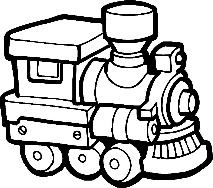 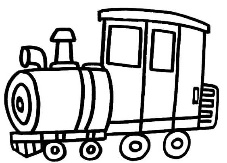 組別_________ 組員_____________________________________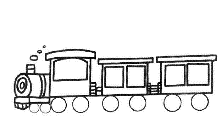 店家名稱店家照片便當種類特色採訪記錄